This document is intended to serve as a description of this assembly until a real assembly drawing can be made.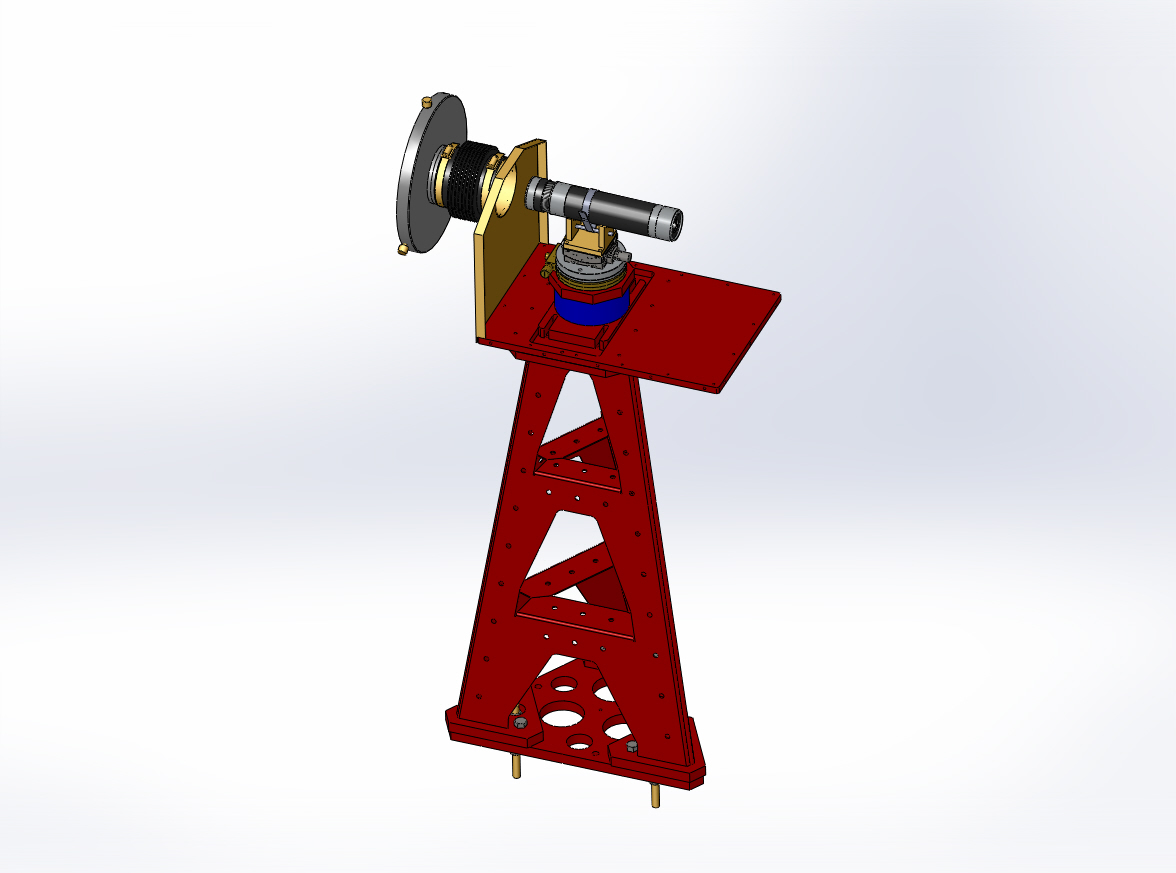 Figure : ITM/ETM Transmitter Pier Assembly. Shown with cover removed. Bill of Material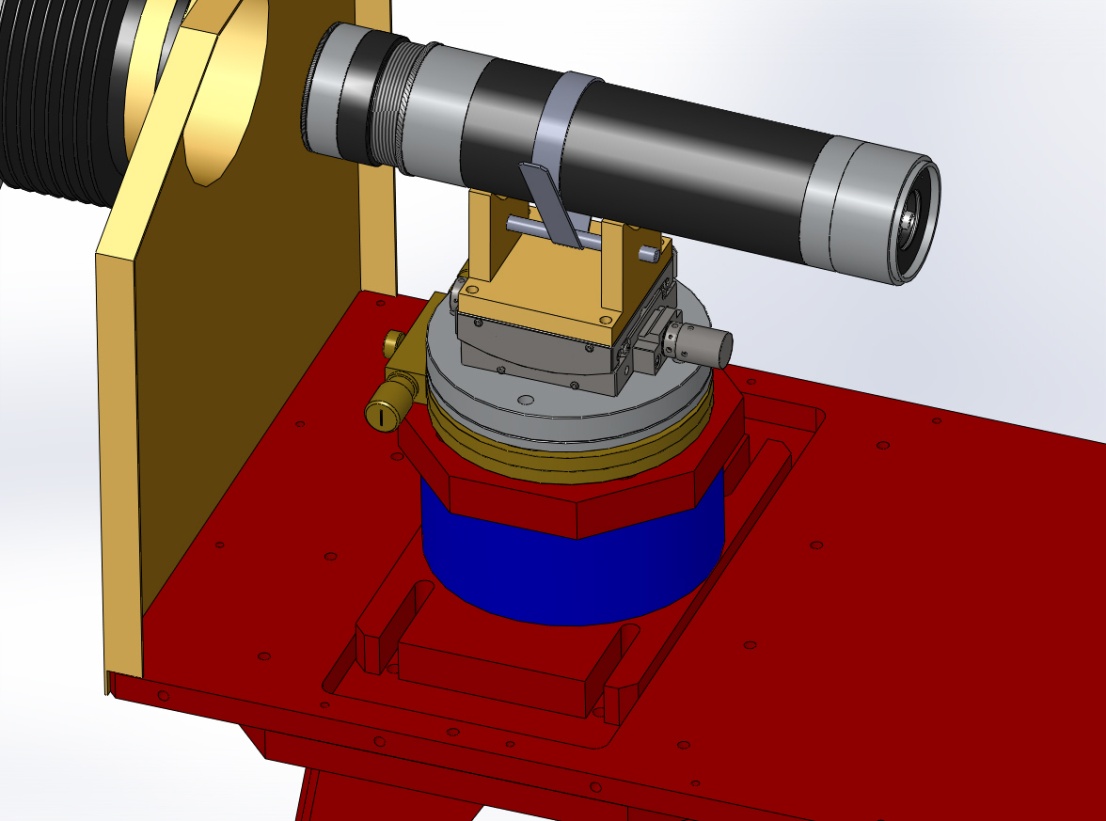 Figure : Telescope mounting hardware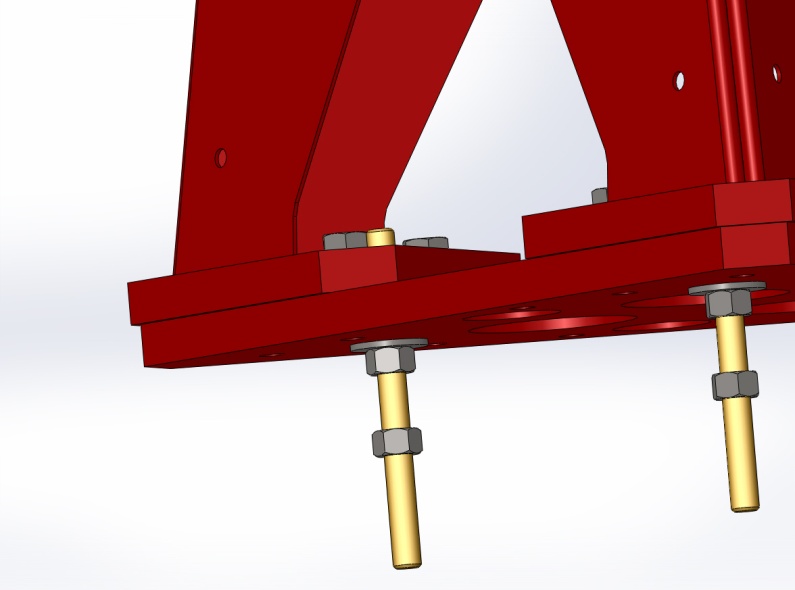 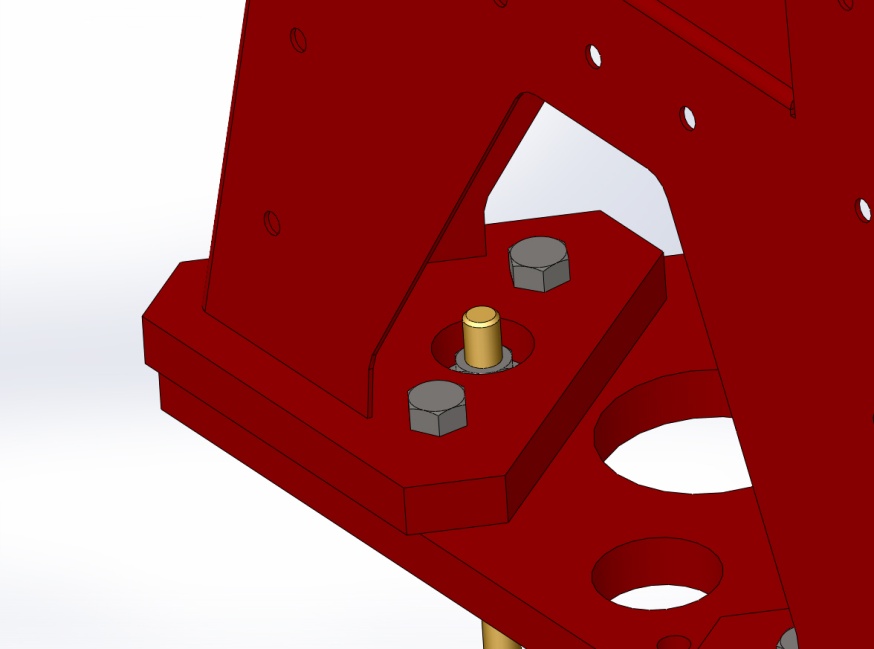 Figure :Base plate details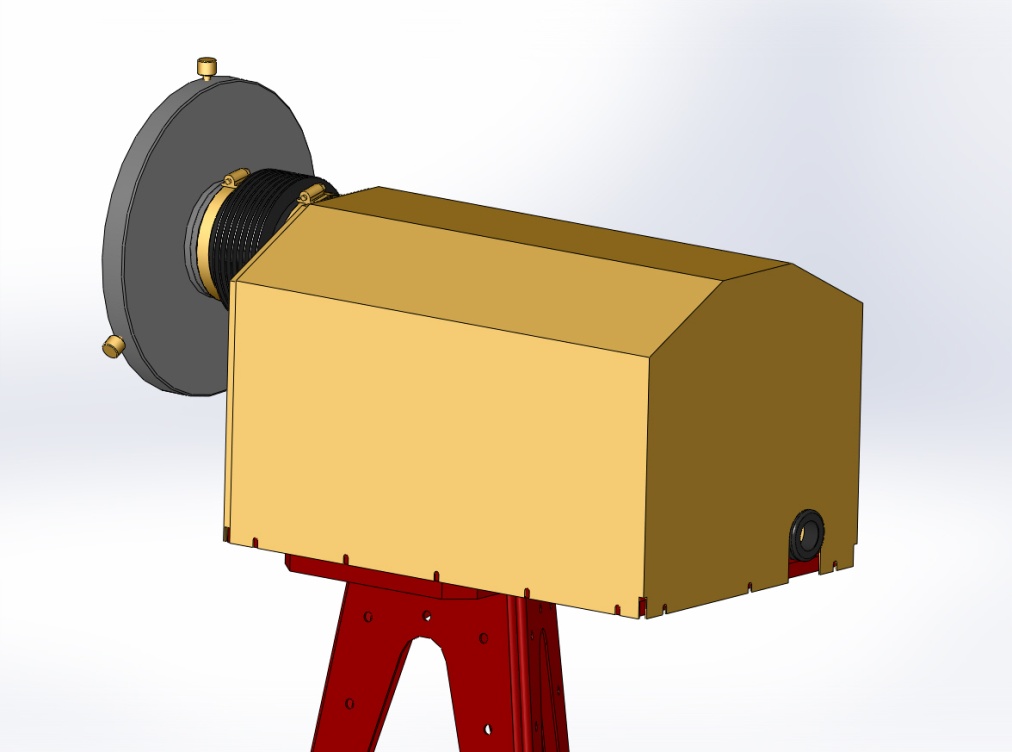 Figure : Cover installedAUTHOR(S)DATEDocument Change Notice, Release or ApprovalEric James 26 June, 2012see LIGO DCC record StatusItemPart numberDescriptionQuant.1D1000452Pier Weldment12D1000434Pier Footing13D1001452TX Enclosure Base14D1000428TX Mounting Base15D1000502Height Tube16D1000509TX Mounting Plate17126-6526OptoSigma Goniometer18124-0090OptoSigma Rotary Stage19OptoSigma 70 mm Pitch-Yaw Adapter Plate110D1102243Transmitter Telescope Mount111D0901362Projection Telescope Assembly, Long112D1100209Transmitter Enclosure Assembly113D12005284-inch Reducer114CT-4Gortiflex 4" Rubber Bellows1151/2-20 x 1.5" Hex head cap screw9161/4-20 x 1" SHCS10175/16-18 x 1: SHCS4185/16 Flat Washer4197/16-14 x 3" SHCS420M6 x 12 SHCS421M4 x 8 SHCS4221/4-20 x 3" SHCS1233" Band Clamp124#10-24 x 1/2" SHCS1625#10 Flat Washer162645945K35McMaster Carr 4" Band Clamp22792421A540McMaster Carr 1/4-20 Brass Thumb Screw3289600K62McMaster-Carr Rubber Grommet129F12 635SFermion Laser w/ 10m fiber130D1200461Laser Power Board131D1100013Whitening Chassis132D1101248Anti-aliasing Chassis1339-pin M-F, Anti-aliasing Chassis Cable134BNC M-M, Laser Cable135